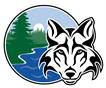    ___________________________________________________		              Lakeview At A Glance – Nov 29(This in not a full newsletter)Here are some important dates and upcoming events.  More information, schedules and newsletters can be found at our school website https://lakeview.sd28.bc.ca/ under the ‘Newsletter’ tab and the ‘News Hub’ tab.  We encourage you to add our website to your favourites on your web browser.Did you know?Our boys’ volleyball team Won FIRST place in the District last weekOur girls’ volleyball team will be playing at QJS for 3rd placeWe will be having two opportunities on December 15th to view the winter production this yearOur Choir is planning on bringing some community cheer by singing at Walmart (Date to be confirmed- either Dec 18th or Dec 21st)Mrs. Curle’s class is starting a school newspaper called “The Lakeview Times”Upcoming Events/ Important Dates:December 5 and 6th – Bake sale to support Lakeview familiesDecember 6- Curling (Curle and McCart)December 8- Curling (Curle and McCart)December 11- Curling (Curle and McCart)Dec 13th – Last Day for After School Program (grade 4/5)December 14th – No pajama day – It has been moved to December 21stDec 15th – Winter Production 10:30 show and 1 pm show – Stop by the lost and found while you’re here 😊December 15 – LOST AND FOUND ITEMS WILL BE DONATED AT END OF DAYDecember 21st – Pancake breakfast and Pajamas 9:30-11:00.  Classes rotate through in groupsDecember 21st – Report Cards go homeDecember 22nd – last day of school before Break***Wednesdays are hot lunch daysWorking Together to Support our CommunityPositive community connections:  We are so excited to be showing off our choir at Walmart for a mid-day performance in December.  A big THANK YOU to all of our amazing singers and their dedicated choir leader Ms. Milette.Food Drive:  We are working with Holiday Hampers Quesnel who have baskets for 300 individuals and families and they have another 100 on their wait list.  They have requested specific items to fill in some of the holes in their donations.  Let’s show them the Lakeview spirit and help fill some baskets and bellies this holiday season.  A small flyer with information has been sent home with details and it can also be found under School Events on our Website.Baking Items: oil, muffin mix, cake mix, icing, flour, sugar etc.Condiments: salad dressing, mayo, mustard, ketchup, pickles etc.Spices: salt, pepper etcBake Sale:  We recognize that there’s a lot going on at this time of year but we’ve had one family lose their house to a fire in the recent weeks and wanted to lend a hand.  You can support by dropping off some baking for the sale and by sending your child with a dollar or two on Dec 5/6th.Lost and Found:Many items were reclaimed during your parent/teacher interview visits, however, the lost and found is exploding with items once again.  Items that are not claimed by end of day on December 15th  will be donated or removed.  Please have your child check the lost and found regularly or check it out yourself near the main entrance.Beverage container donations to the schoolThe school has set up an account with the Express Drop and Go recycling system at Extra Foods.  If you would like to donate your bottles or cans you can follow the simple steps below.  It’s a very fast and hassle-free way of getting rid of your refundable beverage containers.  Donations will go towards paying for field trips, student prizes and other initiatives with a student focus.Enter Extra foods and print labels from the self serve Kiosk near the entrance by simply entering the school phone number (250)747-2009Place labels on clear bags (they recommend not larger than 70L) with recycled items.Walk/drive to the Return-It bin at the far end of the Extra foods parking lotText the code TQ0G (it’s a zero not the letter o) number 778 400-5253 to receive a code for the locked door on the sea can.Enter the code on the pinpad that is texted back to you.Put your bags in the binCircle of Courage: At Lakeview we’ve embraced the Circle of Courage and the virtues of Belonging, Generosity, Independence and Mastery.  Starting in January students will be able to earn ‘Courage tickets’ by demonstrating these virtues.  We will be finding ways to recognize, acknowledge and celebrate students when they demonstrate these qualities and make our school a great place to learn.PAC: You can have a chance to win a pizza party for your child’s class by attending a PAC meetingThere will be baskets to raffle off at the Winter Production this year. Classes have been assigned a theme and the PAC is asking for donations in relation to the theme.  More info to come soon. Regards,Lakeview Team